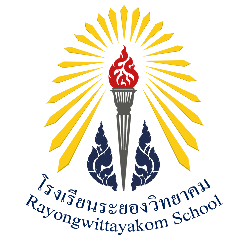 สมุดการเข้าร่วมกิจกรรมชุมนุมภาคเรียนที่..............................ปีการศึกษา...............................กิจกรรมชุมนุม.....................................................................................................................ครูที่ปรึกษากิจกรรมชุมนุม..................................................................................................ชื่อ – นามสกุล.....................................................................................................................ชั้นมัธยมศึกษาปีที่.....................ห้อง...................................................................................วัตถุประสงค์ของกิจกรรมชุมนุม1..........................................................................................................................................2..........................................................................................................................................3..........................................................................................................................................ประธานกิจกรรมชุมนุ..........................................................................................................รองประธานกิจกรรมชุมนุม.................................................................................................สถานที่จัดกิจกรรมชุมนุม....................................................................................................				ลงชื่อ				ครูที่ปรึกษาชุมนุม    				    (...............................................)วัน  เดือน  ปีรายละเอียดการทำกิจกรรมชุมนุม